TUTORIALNoncommunicable Diseases (NCDs)Course COMM 311By the end of this tutorial you should be able to:Describe the burden of four main Noncommunicable Diseases (NCDs) in Saudi Arabia. (10 minutes)Find the prevalence of four main risk factors of NCDs in Saudi Arabia. (10 minutes)Calculate and interpret the risk of having Atherosclerotic Cardiovascular Disease. (10 minutes)Calculate the BMI, measure the WC and interpret them. (5 minutes)Assess the physical activity stage of change and identify main strategies based on the stage. (10 minutes) Provide primary prevention advice regarding physical activity and healthy eating. (5 minutes)Resources needed:Laptop or tabletActive internet connectionA friend sitting next to you Exercise 1: Use the following website to determine the burden of disease of the 4 main NCDs in your country: http://www.who.int/nmh/countries/en/index.html    (10 minutes)What are the 4 main NCDs in Saudi Arabia?What is the proportion of all deaths that NCDs are estimated to account for in Saudi Arabia?Which NCD is causing the most deaths in Saudi Arabia?Exercise 2: Find the prevalence of four main risk factors of NCDs in Saudi Arabia. (10 minutes).  Use the following link: https://www.who.int/gho/ncd/risk_factors/en/  (find “View Data”)Prevalence of risk factor 1 (males, females):Prevalence of risk factor 2 (males, females):Prevalence of risk factor 3 (males, females):Prevalence of risk factor 4 (males, females):Exercise 3: Calculate and interpret the Atherosclerotic Cardiovascular Disease risk (10 minutes)As a primary prevention you need to calculate the risk of having a cardiovascular event for a 52-year-old white man. His blood pressure is 140/80 mm Hg. The total cholesterol is 6.99 mmol/L, HDL cholesterol is 0.83 mmol/L, and LDL cholesterol is 4.37 mmol/L. He does not have diabetes, but he is a current smoker. He does not receive any medication. Weight: 105; Height: 172; WC = 105.Use the following tool to calculate his cardiovascular risk (change the units to SI):http://tools.acc.org/ASCVD-Risk-Estimator-Plus/#!/calculate/estimate/What is the estimated 10-year Atherosclerotic Cardiovascular Disease risk (ASCVD)?What is the lifetime ASCVD risk?What will be the estimated 10-year risk with smoking cessation, Statin Therapy, and blood pressure medication?Exercise 4: Calculate the BMI, measure the WC and interpret it (use the scenario above). (5 minutes)Calculate and interpret the BMIInterpret the WCMeasure, calculate and interpret your or your friend’s BMI and WChttps://www.moh.gov.sa/en/HealthAwareness/MedicalTools/Downloads/SugarGuideMain.pdfSee page 16.Exercise 5: Assess the physical activity stage of change of your friend sitting next to you, using the attached assessment tool (10 minutes)What is his stage of change?What will be your goal?What kind of strategies will you use?Exercise 6: Provide primary prevention advice regarding physical activity and healthy eating. (5 minutes)https://www.moh.gov.sa/OCP/Documents/001.pdfSee chapter 1 pg 6-9 Once the patient’s stage of change has been determined, it is possible to take appropriate action using the tailored strategies outlined in the table below.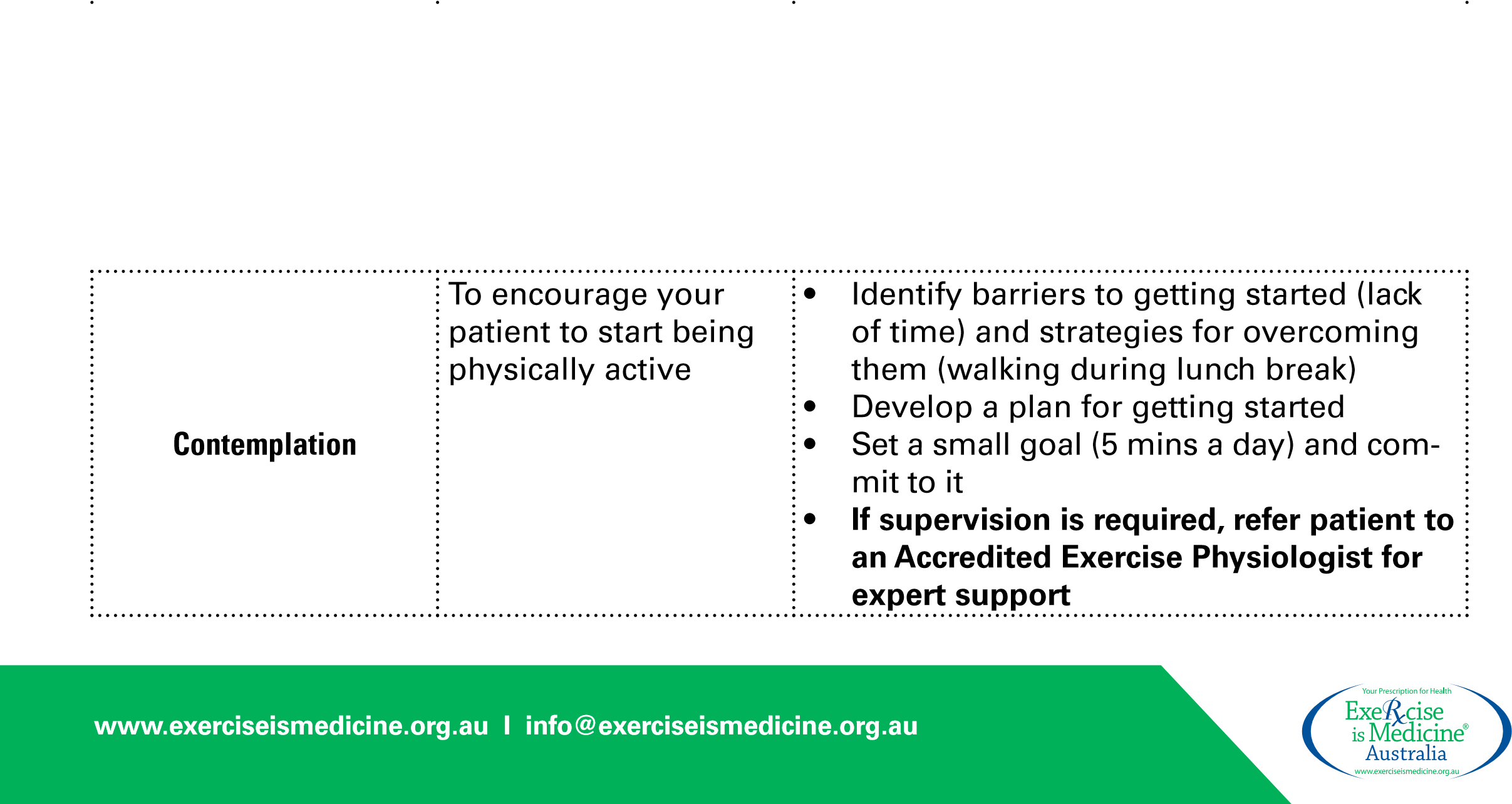 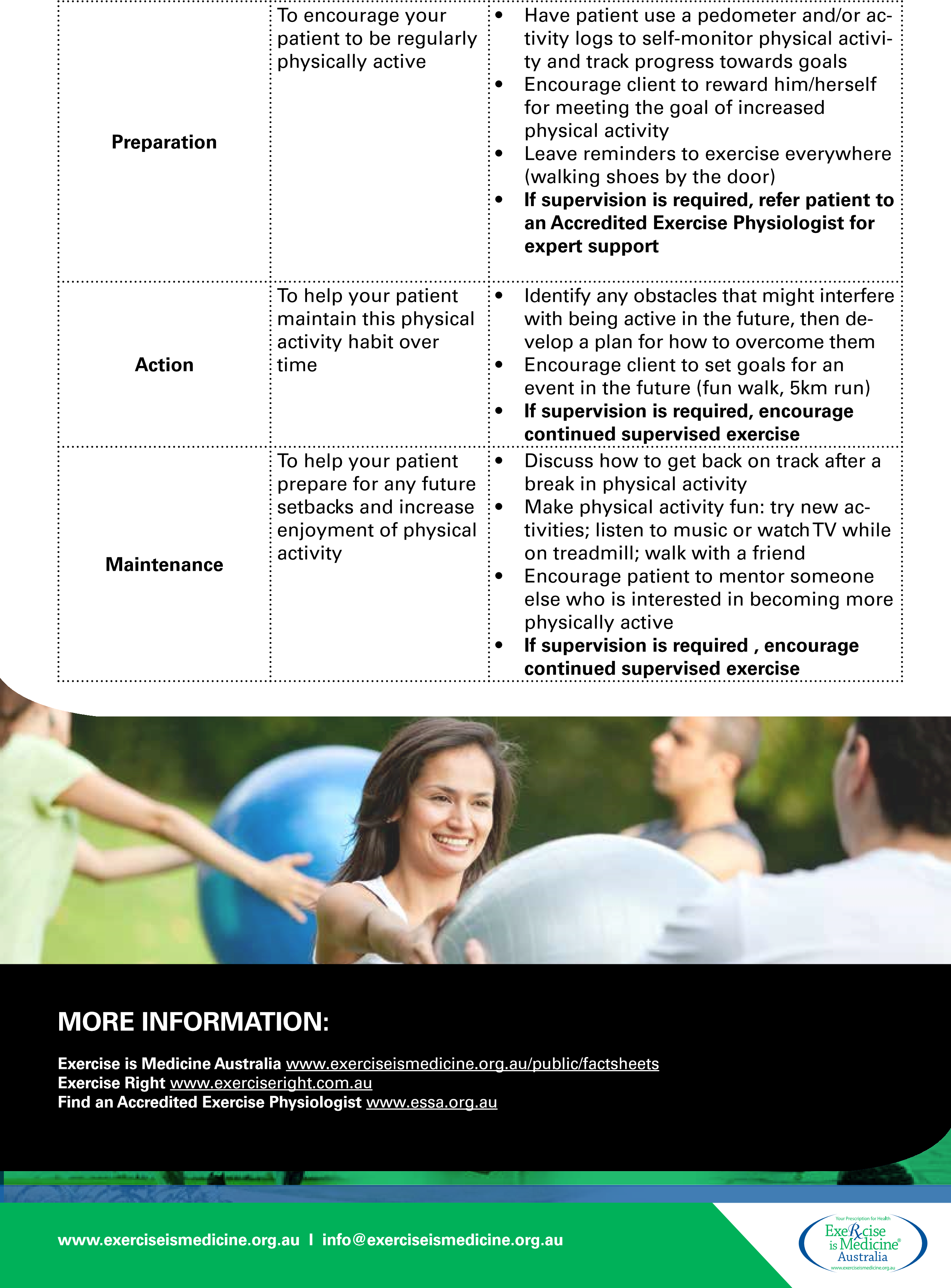 STAGE OF CHANGEGOALSPECIFIC STRATEGIESPre-contemplationTo get your patient thinking about physical activity• • Encourage your patient to learn more about physical activityRead articles, watch videos, and talk to others about physical activity• Make a list of potential benefits to becoming physically active then assess how important these benefits are to him or her